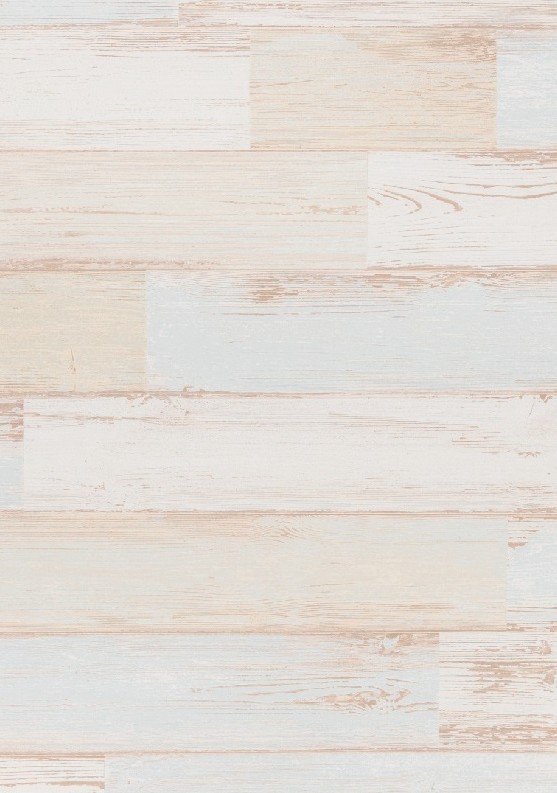 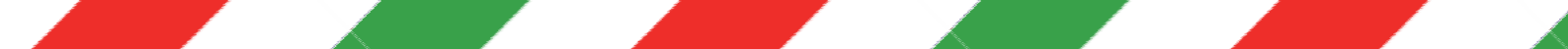 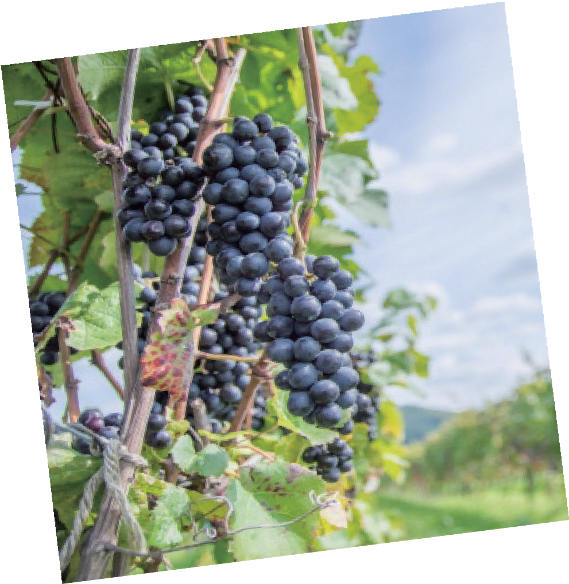 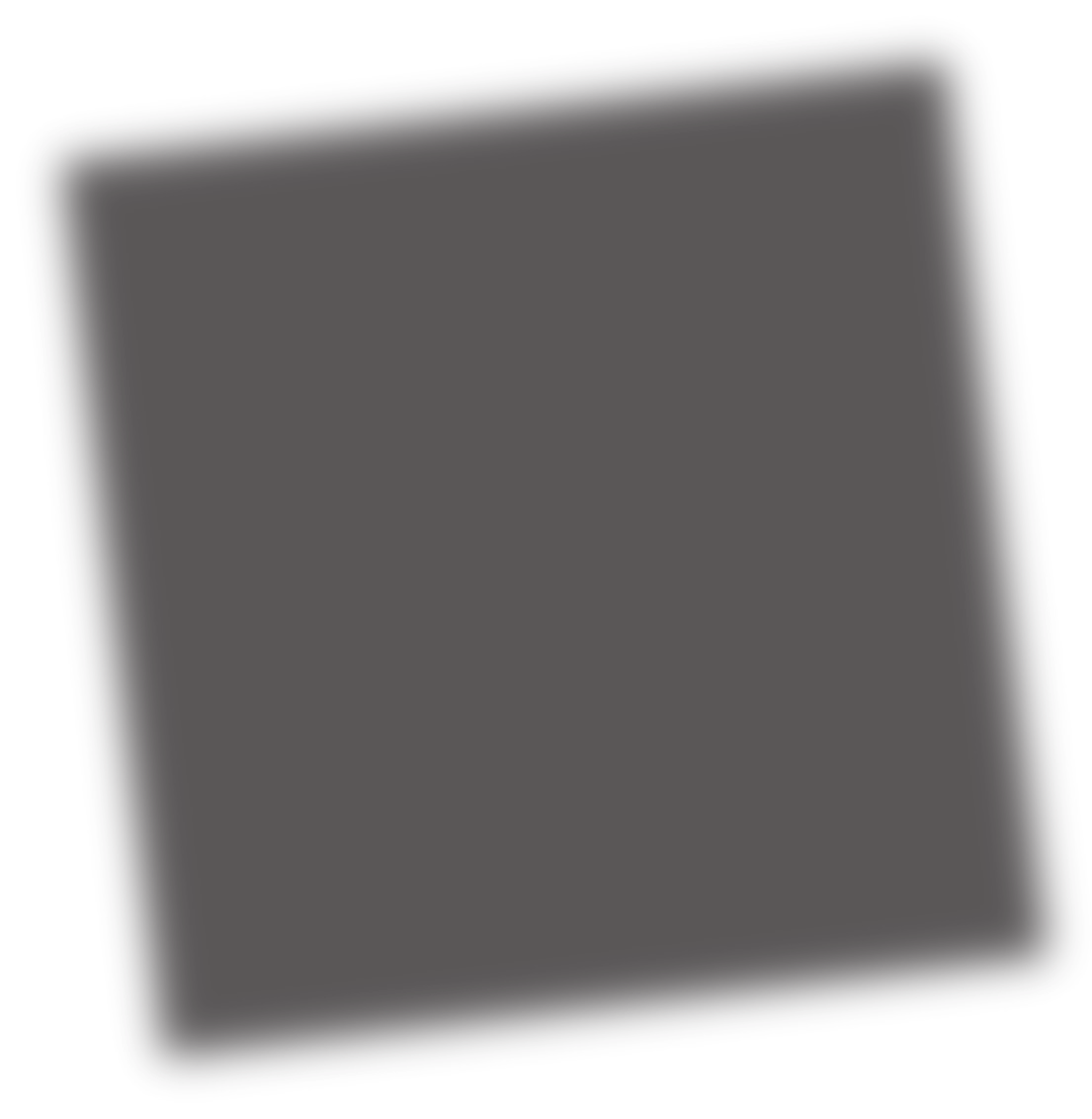 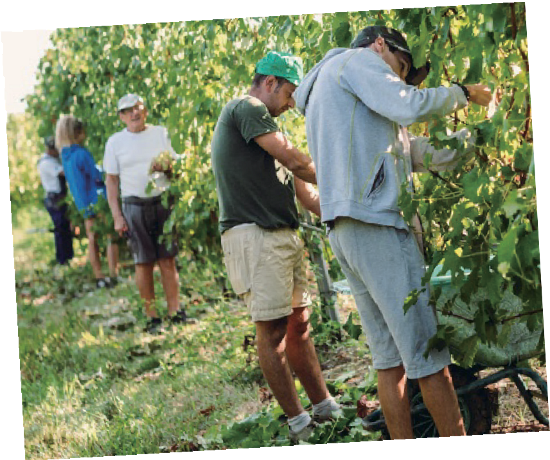 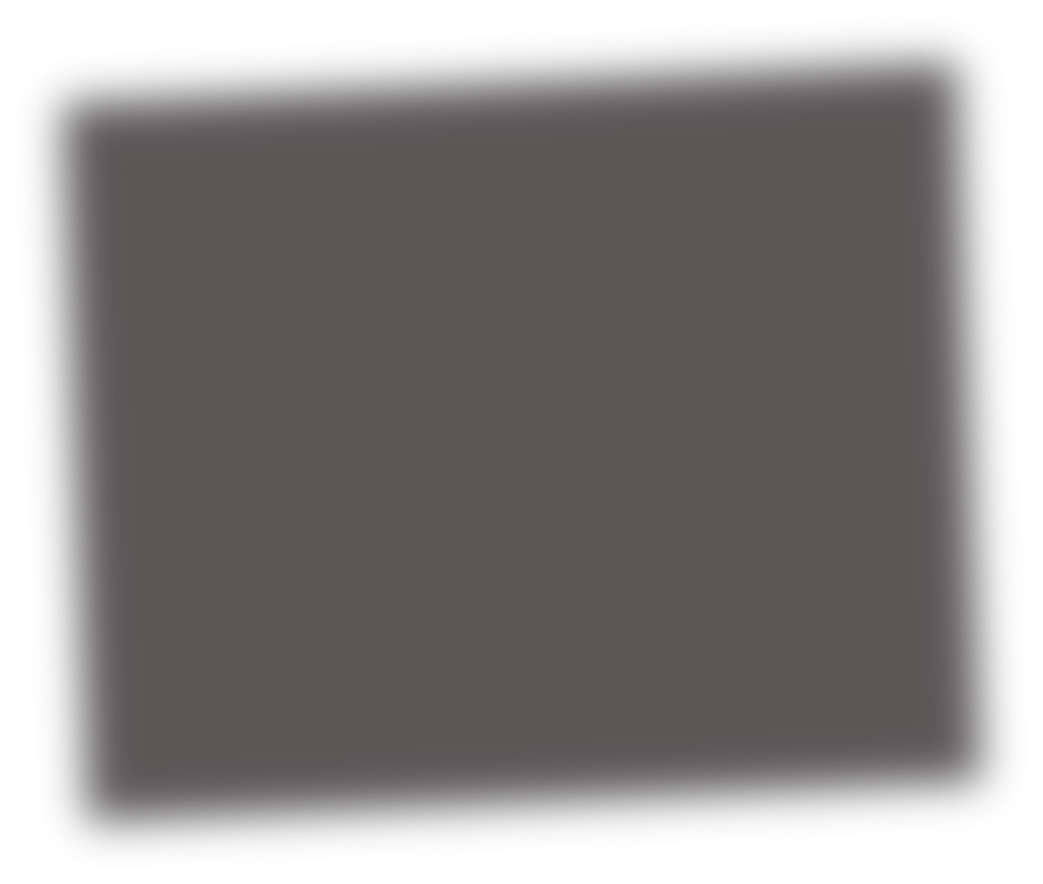 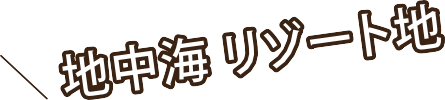 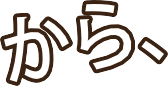 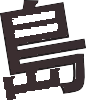 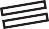 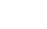 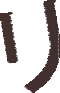 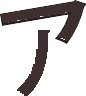 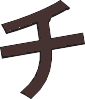 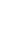 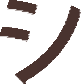 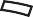 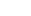 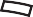 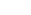 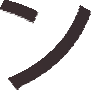 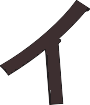 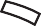 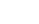 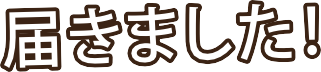 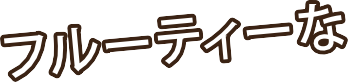 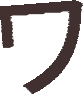 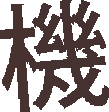 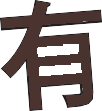 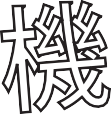 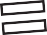 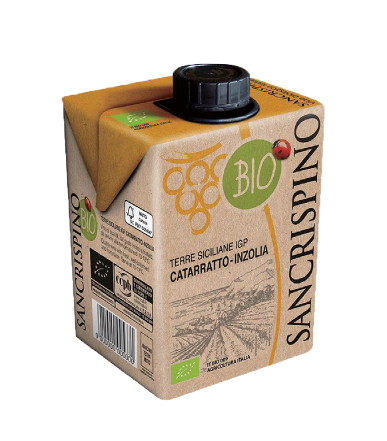 品種︓カタラット、 インツォリア金色の輝きを持つレモン色。 モモやアンズ、 カリン、ぼだい樹の花の洗練された香り。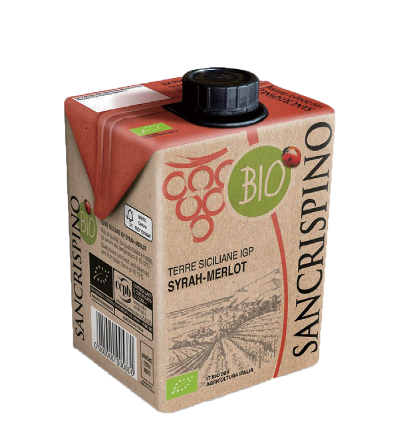 余韻も非常にフルーティーなミディアムボディ。品種︓シラー、 メルロールビー色の輝きのあるきれいな赤。完熟プラムや赤スグリの香り。 ソフトな口当たりでコクのあるミディアムボディ。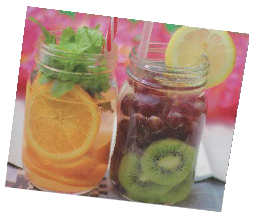 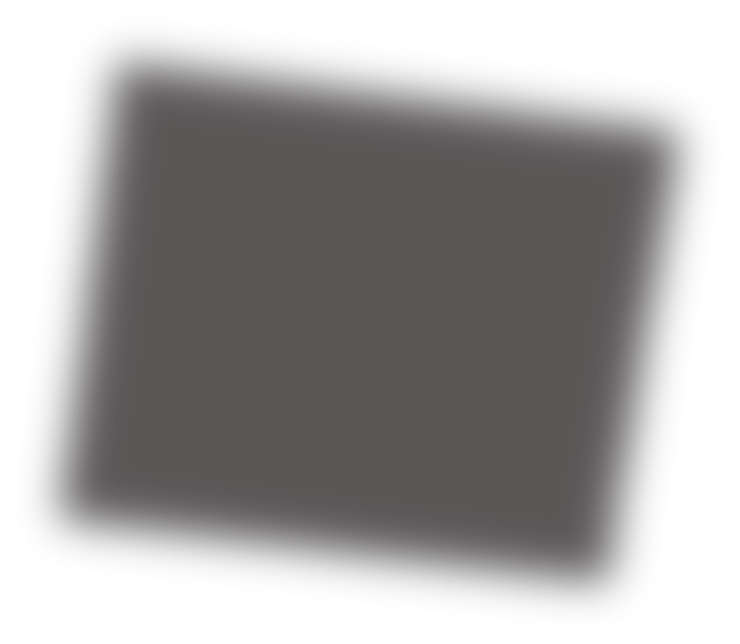 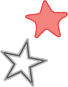 フルーツを入れたグラスに注ぐだけ。オレンジジュースを入れると、さらに飲みやすくなるよ︕ 赤白両方試してみてね︕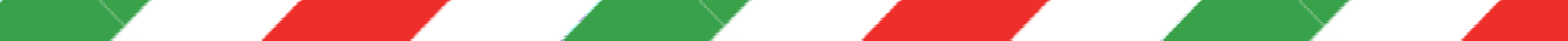 